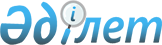 О внесении изменении и дополнении в решение Исатайского районного маслихата от 14 декабря 2016 года № 62-VI "О районном бюджете на 2017-2019 годы"
					
			Утративший силу
			
			
		
					Решение Исатайского районного маслихата Атырауской области от 30 июня 2017 года № 100-VI. Зарегистрировано Департаментом юстиции Атырауской области 24 июля 2017 года № 3929. Утратило силу решением Исатайского районного маслихата Атырауской области от 20 марта 2018 года № 147-VI
      Сноска. Утратило силу решением Исатайского районного маслихата Атырауской области от 20.03.2018 № 147-VI (вводится в действие по истечении десяти календарных дней после дня его первого официального опубликования).
      В соответствии со статьей 109 Бюджетного кодекса Республики Казахстан от 4 декабря 2008 года, подпунктом 1) пункта 1 статьи 6 Закона Республики Казахстан от 23 января 2001 года "О местном государственном управлении и самоуправлении в Республике Казахстан" районный маслихат РЕШИЛ:
      1. Внести в решение районного маслихата от 14 декабря 2016 года № 62-VI "О районном бюджете на 2017-2019 годы" (зарегистрировано в реестре государственной регистрации нормативных правовых актов за № 3749, опубликовано 2 февраля 2017 года в районной газете "Нарын таны") следующие изменения и дополнения: 
      в пункте 1:
      в подпункте 1):
      цифры "5 151 992" заменить цифрами "5 962 931";
      цифры "2 129 123" заменить цифрами "2 104 929";
      цифры "23 112" заменить цифрами "37 044";
      цифры "2 768" заменить цифрами "3 764";
      цифры "2 996 989" заменить цифрами "3 817 194";
      в подпункте 2): 
      цифры "5 246 954" заменить цифрами "6 057 893";
      в пункте 2:
      строку "по социальному налогу – 50%" изложить в следующей редакций:
      "по социальному налогу – 100%".
      в пункте 5:
      цифры "5 388" заменить цифрами "7 933".
      в пункте 8:
      цифры "51 600" заменить цифрами "57 600";
      цифры "67 134" заменить цифрами "104 958";
      цифры "13 419" заменить цифрами "20 338";
      цифры "51 716" заменить цифрами "114 971";
      дополнить строками следующего содержания:
      "7 440 тысяч тенге –на укрепление материально-технической базы подведомственных учреждении для обеспечения ветеринарной безопасности;
      11 194 тысяч тенге –на содержание, материально-техническое оснащение организаций культуры;
      5 046 тысяч тенге - на оформление документов автомобильных дорог;
      10 257 тысяч тенге - на проведение работ по подготовке к зимнему периоду;
      46 700 тысяч тенге - на приобретение и доставку учебников, учебно-методических комплексов для государственных учреждений образования;
      11 654 тысяч тенге - на текущее содержание и материально-техническое оснащение аппарата районного маслихата;
      27 775 тысяч тенге - на текущее содержание и материально-техническое оснащение аппаратов государственных органов;
      10 000 тысяч тенге – на материально-техническое оснащение учреждений спорта;
      9 184 тысяч тенге - на мероприятия по обеспечению ветеринарной безопасности".
      в пункте 14:
      цифры "511 668" заменить цифрами "997 114";
      цифры "22 800" заменить цифрами "24 800";
      цифры "33 000" заменить цифрами "37 866";
      цифры "550 000" заменить цифрами "580 600";
      дополнить строками следующего содержания:
      "45 100 тысяч тенге - на развитие объектов сельского хозяйства;
      41 500 тысяч тенге – на развитие объектов культуры".
      2. Приложения 1 и 5 указанного решения изложить в новой редакции согласно приложениям 1 и 2 к настоящему решению.
      3. Контроль за исполнением настоящего решения возложить на председателя постоянной комиссии районного маслихата по вопросам соблюдения законодательства, экономики и бюджета, финансов (А. Рахметов)
      4. Настоящее решение вводится в действие с 1 января 2017 года. Бюджет района на 2017 год Финансирование бюджетных программ районного бюджета на 2017 год в разрезе сельских округов в следующих размерах:
					© 2012. РГП на ПХВ «Институт законодательства и правовой информации Республики Казахстан» Министерства юстиции Республики Казахстан
				
      Председатель внеочередной ХII сессии
Исатайского районного маслихата

А. Ахметжанова

      Секретарь Исатайского
районного маслихата

Н. Муханбеталиев
Приложение 1 к решению Исатайского районного маслихата от 30 июля 2017 года № 100-VIПриложение 1 к решению Исатайского районного маслихата от 14 декабря 2016 года № 62-VI
Категория
Категория
Категория
Категория
Сумма (тыс.тенге)
Класс
Класс
Класс
Сумма (тыс.тенге)
Подкласс
Подкласс
Сумма (тыс.тенге)
Наименование
Сумма (тыс.тенге)
I.Доходы
5 962 931
1
Налоговые поступления
2 104 929
01
Подоходный налог
212 636
2
Индивидуальный подоходный налог
212 636
03
Социальный налог
106 149
1
Социальный налог
106 149
04
Hалоги на собственность
1 763 053
1
Hалоги на имущество
1 728 751
3
Земельный налог
1 032
4
Hалог на транспортные средства
33 040
5
Единый земельный налог
230
05
Внутренние налоги на товары, работы и услуги
18 411
2
Акцизы
2 954
3
Поступления за использование природных и других ресурсов
5 202
4
Сборы за ведение предпринимательской и профессиональной деятельности
10 180
5
Налог на игорный бизнес
75
08
Обязательные платежи, взимаемые за совершение юридически значимых действий и (или) выдачу документов уполномоченными на то государственными органами или должностными лицами
4 680
1
Государственная пошлина
4 680
2
Неналоговые поступления
37 044
01
Доходы от государственной собственности
9 552
5
Доходы от аренды имущества, находящегося в государственной собственности
9 552
06
Прочие неналоговые поступления
27 492
1
Прочие неналоговые поступления
27 492
3
Поступления от продажи основного капитала
3 764
01
Продажа государственного имущества, закрепленного за государственными учреждениями
764
1
Продажа государственного имущества, закрепленного за государственными учреждениями
764
03
Продажа земли и нематериальных активов
3 000
1
Продажа земли
3 000
4
Поступления трансфертов 
3 817 194
02
Трансферты из вышестоящих органов государственного управления
3 817 194
2
Трансферты из областного бюджета
3 817 194
Функциональная группа
Функциональная группа
Функциональная группа
Функциональная группа
Функциональная группа
Сумма (тыс тенге)
Функциональная подгруппа
Функциональная подгруппа
Функциональная подгруппа
Функциональная подгруппа
Сумма (тыс тенге)
Администратор бюджетных программ
Администратор бюджетных программ
Администратор бюджетных программ
Сумма (тыс тенге)
Бюджетная программа
Бюджетная программа
Сумма (тыс тенге)
Наименование
ІІ Расходы
6 057 893
1
Государственные услуги общего характера
451 516
01
Представительные, исполнительные и другие органы, выполняющие общие функции государственного управления
389 864
112
Аппарат маслихата района (города областного значения)
30 087
001
Услуги по обеспечению деятельности маслихата района (города областного значения)
19 727
003
Капитальные расходы государственного органа 
10 360
122
Аппарат акима района (города областного значения)
92 154
001
Услуги по обеспечению деятельности акима района (города областного значения)
64 964
003
Капитальные расходы государственного органа 
27 190
123
Аппарат акима района в городе, города районного значения, поселка, села, сельского округа
267 623
001
Услуги по обеспечению деятельности акима района в городе, города районного значения, поселка, села, сельского округа
137 223
022
Капитальные расходы государственного органа 
125 000
032
Капитальные расходы подведомственных государственных учреждений и организаций
5 400
02
Финансовая деятельность
3 100
459
Отдел экономики и финансов района (города областного значения)
3 100
003
Проведение оценки имущества в целях налогообложения
600
010
Приватизация, управление коммунальным имуществом, постприватизационная деятельность и регулирование споров, связанных с этим 
2 500
09
Прочие государственные услуги общего характера
58 552
458
Отдел жилищно-коммунального хозяйства, пассажирского транспорта и автомобильных дорог района (города областного значения)
16 166
001
Услуги по реализации государственной политики на местном уровне в области жилищно-коммунального хозяйства, пассажирского транспорта и автомобильных дорог 
16 166
459
Отдел экономики и финансов района (города областного значения)
23 185
001
Услуги по реализации государственной политики в области формирования и развития экономической политики, государственного планирования, исполнения бюджета и управления коммунальной собственностью района (города областного значения)
23 185
801
Отдел занятости, социальных программ и регистрации актов гражданского состояния района (города областного значения)
19 201
001
Услуги по реализации государственной политики на местном уровне в сфере занятости, социальных программ и регистрации актов гражданского состояния
19 201
2
Оборона
14 378
01
Военные нужды
11 178
122
Аппарат акима района (города областного значения)
11 178
005
Мероприятия в рамках исполнения всеобщей воинской обязанности
11 178
2
Организация работы по чрезвычайным ситуациям
3 200
122
Аппарат акима района (города областного значения)
3 200
006
Предупреждение и ликвидация чрезвычайных ситуаций масштаба района (города областного значения)
889
007
Мероприятия по профилактике и тушению степных пожаров районного (городского) масштаба, а также пожаров в населенных пунктах, в которых не созданы органы государственной противопожарной службы
2 311
4
Образование
2 798 829
01
Дошкольное воспитание и обучение
519 749
123
Аппарат акима района в городе, города районного значения, поселка, села, сельского округа
476 235
004
Обеспечение деятельности организаций дошкольного воспитания и обучения
378 475
041
Реализация государственного образовательного заказа в дошкольных организациях образования
97 760
464
Отдел образования района (города областного значения)
31 014
040
Реализация государственного образовательного заказа в дошкольных организациях образования
31 014
467
Отдел строительства района (города областного значения)
12 500
037
Строительство и реконструкция объектов дошкольного воспитания и обучения
12 500
02
Начальное, основное среднее и общее среднее образование
1 949 986
464
Отдел образования района (города областного значения)
1 877 293
003
Общеобразовательное обучение
1 717 191
006
Дополнительное образование для детей
160 102
465
Отдел физической культуры и спорта района (города областного значения)
59 193
017
Дополнительное образование для детей и юношества по спорту
59 193
467
Отдел строительства района (города областного значения)
13 500
024
Строительство и реконструкция объектов начального, основного среднего и общего среднего образования
13 500
09
Прочие услуги в области образования
329 094
464
Отдел образования района (города областного значения)
329 094
001
Услуги по реализации государственной политики на местном уровне в области образования 
19 998
005
Приобретение и доставка учебников, учебно-методических комплексов для государственных учреждений образования района (города областного значения)
98 738
015
Ежемесячная выплата денежных средств опекунам (попечителям) на содержание ребенка-сироты (детей-сирот), и ребенка (детей), оставшегося без попечения родителей
7 700
029
Обследование психического здоровья детей и подростков оказание психолого-медико-педагогической консультативной помощи населению
13 340
067
Капитальные расходы подведомственных государственных учреждений и организаций
189 318
6
Социальная помощь и социальное обеспечение
201 998
01
Социальное обеспечение
15 831
801
Отдел занятости, социальных программ и регистрации актов гражданского состояния района (города областного значения)
15 831
010
Государственная адресная социальная помощь
950
016
Государственные пособия на детей до 18 лет
8 000
025
Внедрение обусловленной денежной помощи по проекту "Өрлеу"
6 881
02
Социальная помощь
177 050
123
Аппарат акима района в городе, города районного значения, поселка, села, сельского округа
20 423
003
Оказание социальной помощи нуждающимся гражданам на дому
20 423
801
Отдел занятости, социальных программ и регистрации актов гражданского состояния района (города областного значения)
156 627
004
Программа занятости
90 174
006
Оказание социальной помощи на приобретение топлива специалистам здравоохранения, образования, социального обеспечения, культуры, спорта и ветеринарии в сельской местности в соответствии с законодательством Республики Казахстан
4 400
007
Оказание жилищной помощи 
 200
009
Материальное обеспечение детей-инвалидов, воспитывающихся и обучающихся на дому
1 300
011
Социальная помощь отдельным категориям нуждающихся граждан по решениям местных представительных органов
33 871
017
Обеспечение нуждающихся инвалидов обязательными гигиеническими средствами и предоставление услуг специалистами жестового языка, индивидуальными помощниками в соответствии с индивидуальной программой реабилитации инвалида
9 705
023
Обеспечение деятельности центров занятости населения
16 977
09
Прочие услуги в области социальной помощи и социального обеспечения
9 117
801
Отдел занятости, социальных программ и регистрации актов гражданского состояния района (города областного значения)
9 117
018
Оплата услуг по зачислению, выплате и доставке пособий и других социальных выплат
1 184
050
Реализация Плана мероприятий по обеспечению прав и улучшению качества жизни инвалидов в Республике Казахстан на 2012 – 2018 годы
7 933
7
Жилищно-коммунальное хозяйство
1 339 216
01
Жилищное хозяйство
101 661
458
Отдел жилищно-коммунального хозяйства, пассажирского транспорта и автомобильных дорог района (города областного значения)
51 000
004
Обеспечение жильем отдельных категорий граждан
50 000
033
Проектирование, развитие и (или) обустройство инженерно-коммуникационной инфраструктуры
1 000
467
Отдел строительства района (города областного значения)
50 661
003
Проектирование и (или) строительство, реконструкция жилья коммунального жилищного фонда
12 481
004
Проектирование, развитие, обустройство и (или) приобретение инженерно-коммуникационной инфраструктуры
38 180
02
Коммунальное хозяйство
1 122 584
123
Аппарат акима района в городе, города районного значения, поселка, села, сельского округа
27 946
014
Организация водоснабжения населенных пунктов
27 946
458
Отдел жилищно-коммунального хозяйства, пассажирского транспорта и автомобильных дорог района (города областного значения)
13 257
026
Организация эксплуатации тепловых сетей, находящихся в коммунальной собственности районов (городов областного значения)
10 257
048
Развитие благоустройства городов и населенных пунктов
3 000
467
Отдел строительства района (города областного значения)
1 081 381
005
Развитие коммунального хозяйства
82 767
006
Развитие системы водоснабжения и водоотведения 
998 614
03
Благоустройство населенных пунктов
114 971
458
Отдел жилищно-коммунального хозяйства, пассажирского транспорта и автомобильных дорог района (города областного значения)
114 971
016
Обеспечение санитарии населенных пунктов
114 971
8
Культура, спорт, туризм и информационное пространство
267 184
01
Деятельность в области культуры
169 813
123
Аппарат акима района в городе, города районного значения, поселка, села, сельского округа
65 594
006
Поддержка культурно-досуговой работы на местном уровне
65 594
455
Отдел культуры и развития языков района (города областного значения)
61 219
003
Поддержка культурно-досуговой работы
61 219
467
Отдел строительства района (города областного значения)
43 000
011
Развитие объектов культуры
43 000
02
Спорт
16 674
465
Отдел физической культуры и спорта района (города областного значения)
16 674
001
Услуги по реализации государственной политики на местном уровне в сфере физической культуры и спорта
7 974
006
Проведение спортивных соревнований на районном (города областного значения) уровне
3 000
007
Подготовка и участие членов сборных команд района (города областного значения) по различным видам спорта на областных спортивных соревнованиях
5 000
032
Капитальные расходы подведомственных государственных учреждений и организаций
700
03
Информационное пространство
51 088
455
Отдел культуры и развития языков района (города областного значения)
44 088
006
Функционирование районных (городских) библиотек
44 088
456
Отдел внутренней политики района (города областного значения)
7 000
002
Услуги по проведению государственной информационной политики 
7 000
09
Прочие услуги по организации культуры, спорта, туризма и информационного пространства
29 609
455
Отдел культуры и развития языков района (города областного значения)
9 433
001
Услуги по реализации государственной политики на местном уровне в области развития языков и культуры
9 133
032
Капитальные расходы подведомственных государственных учреждений и организаций
300
456
Отдел внутренней политики района (города областного значения)
20 176
001
Услуги по реализации государственной политики на местном уровне в области информации, укрепления государственности и формирования социального оптимизма граждан
7 238
003
Реализация мероприятий в сфере молодежной политики
12 938
9
Топливно-энергетический комплекс и недропользование
19 290
1
Топливо и энергетика
19 290
467
Отдел строительства района (города областного значения)
19 290
009
Развитие теплоэнергетической системы
19 290
10
Сельское, водное, лесное, рыбное хозяйство, особо охраняемые природные территории, охрана окружающей среды и животного мира, земельные отношения
152 366
01
Сельское хозяйство
127 295
462
Отдел сельского хозяйства района (города областного значения)
11 120
001
Услуги по реализации государственной политики на местном уровне в сфере сельского хозяйства
11 120
467
Отдел строительства района (города областного значения)
45 100
010
Развитие объектов сельского хозяйства
45 100
473
Отдел ветеринарии района (города областного значения)
71 075
001
Услуги по реализации государственной политики на местном уровне в сфере ветеринарии
14 228
003
Капитальные расходы государственного органа 
600
007
Организация отлова и уничтожения бродячих собак и кошек
1 000
009
Проведение ветеринарных мероприятий по энзоотическим болезням животных
2 147
010
Проведение мероприятий по идентификации сельскохозяйственных животных
2 200
011
Проведение противоэпизоотических мероприятий
40 000
032
Капитальные расходы подведомственных государственных учреждений и организаций
10 900
06
Земельные отношения
18 864
463
Отдел земельных отношений района (города областного значения)
18 864
001
Услуги по реализации государственной политики в области регулирования земельных отношений на территории района (города областного значения)
18 864
09
Прочие услуги в области сельского, водного, лесного, рыбного хозяйства, охраны окружающей среды и земельных отношений
6 207
459
Отдел экономики и финансов района (города областного значения)
6 207
099
Реализация мер по оказанию социальной поддержки специалистов
6 207
11
Промышленность, архитектурная, градостроительная и строительная деятельность
26 197
02
Архитектурная, градостроительная и строительная деятельность
26 197
467
Отдел строительства района (города областного значения)
17 205
001
Услуги по реализации государственной политики на местном уровне в области строительства
17 205
468
Отдел архитектуры и градостроительства района (города областного значения)
8 992
001
Услуги по реализации государственной политики в области архитектуры и градостроительства на местном уровне 
8 992
12
Транспорт и коммуникации
665 020
01
Автомобильный транспорт
615 020
458
Отдел жилищно-коммунального хозяйства, пассажирского транспорта и автомобильных дорог района (города областного значения)
615 020
022
Развитие транспортной инфраструктуры
500 000
023
Обеспечение функционирования автомобильных дорог
6 000
045
Капитальный и средний ремонт автомобильных дорог районного значения и улиц населенных пунктов
109 020
09
Прочие услуги в сфере транспорта и коммуникаций
50 000
467
Отдел строительства района (города областного значения)
50 000
080
Строительство специализированных центров обслуживания населения
50 000
13
Прочие
70 767
03
Поддержка предпринимательской деятельности и защита конкуренции
9 463
469
Отдел предпринимательства района (города областного значения)
9 463
001
Услуги по реализации государственной политики на местном уровне в области развития предпринимательства и промышленности 
9 463
09
Прочие
61 304
123
Аппарат акима района в городе, города районного значения, поселка, села, сельского округа
23 707
040
Реализация мер по содействию экономическому развитию регионов в рамках Программы развитие регионов до 2020 года
23 707
459
Отдел экономики и финансов района (города областного значения)
37 597
012
Резерв местного исполнительного органа района (города областного значения) 
37 597
15
Трансферты
51 132
01
Трансферты
51 132
459
Отдел экономики и финансов района (города областного значения)
51 132
006
Возврат неиспользованных (недоиспользованных) целевых трансфертов
4 434
051
Трансферты органам местного самоуправления
46 698
Функциональная группа
Функциональная группа
Функциональная группа
Функциональная группа
Сумма (тыс.тенге)
Администратор бюджетных программ
Администратор бюджетных программ
Администратор бюджетных программ
Сумма (тыс.тенге)
Бюджетная программа
Бюджетная программа
Сумма (тыс.тенге)
Наименование
Сумма (тыс.тенге)
III Чистое бюджетное кредитование
20 421
Бюджетные кредиты 
20421
10
Сельское, водное, лесное, рыбное хозяйство, особо охраняемые природные территории, охрана окружающей среды и животного мира, земельные отношения
20421
459
Отдел экономики и финансов района (города областного значения)
20421
018
Бюджетные кредиты для реализации мер социальной поддержки специалистов
20421
Категория
Категория
Категория
Категория
Сумма (тыс.тенге)
Класс
Класс
Класс
Сумма (тыс.тенге)
Подкласс
Подкласс
Сумма (тыс.тенге)
Наименование
Сумма (тыс.тенге)
Погашение бюджетных кредитов
0
5
Погашение бюджетных кредитов
0
01
Погашение бюджетных кредитов
0
1
Погашение бюджетных кредитов, выданных из государственного бюджета
0
Функциональная группа
Функциональная группа
Функциональная группа
Функциональная группа
Сумма (тыс.тенге)
Администратор бюджетных программ
Администратор бюджетных программ
Администратор бюджетных программ
Сумма (тыс.тенге)
Бюджетная программа
Бюджетная программа
Сумма (тыс.тенге)
Наименование
Сумма (тыс.тенге)
ІV.Сальдо по операциям с финансовыми активами
0
Приобретение финансовых активов
0
13
Прочие
0
Прочие
0
459
Отдел экономики и финансов района (города областного значения)
0
014
Формирование или увеличение уставного капитала юридических лиц
0
Категория
Категория
Категория
Категория
Сумма (тыс.тенге)
Класс
Класс
Класс
Сумма (тыс.тенге)
Подкласс
Подкласс
Сумма (тыс.тенге)
Наименование
Сумма (тыс.тенге)
Поступления от продажи финансовых активов государства
0
6
Поступления от продажи финансовых активов государства
0
01
Поступления от продажи финансовых активов государства
0
1
Поступления от продажи финансовых активов внутри страны
0
V.Дефицит (профицит) бюджета
-115 383
VI.Финансирование дефицита (использование профицита) бюджета
115 383
Категория
Категория
Категория
Категория
Класс
Класс
Класс
Сумма (тыс.тенге) 
Подкласс
Подкласс
Сумма (тыс.тенге) 
Наименование
Сумма (тыс.тенге) 
7
Поступление займов
20 421
01
Внутренние государственные займы
20 421
2
Договоры займа
20 421
Функциональная группа
Функциональная группа
Функциональная группа
Функциональная группа
Сумма (тыс.тенге)
Администратор бюджетных программ
Администратор бюджетных программ
Администратор бюджетных программ
Сумма (тыс.тенге)
Бюджетная программа
Бюджетная программа
Сумма (тыс.тенге)
Наименование
Сумма (тыс.тенге)
Погашение займов
0
16
Погашение займов
0
Погашение займов
0
459
Отдел экономики и финансов района (города областного значения)
0
005
Погашение долга местного исполнительного органа перед вышестоящим бюджетом
0
Категория
Категория
Категория
Категория
Сумма (тыс.тенге)
Класс
Класс
Класс
Сумма (тыс.тенге)
Подкласс
Подкласс
Сумма (тыс.тенге)
Наименование
Сумма (тыс.тенге)
8
Используемые остатки бюджетных средств
94 962
01
Остатки бюджетных средств
94 962
1
Свободные остатки бюджетных средств
94 962Приложение 2 к решению Исатайского районного маслихата от 30 июля 2017 года № 100-VIПриложение 5 к решению Исатайского районного маслихата от 14 декабря 2016 года № 62-VI